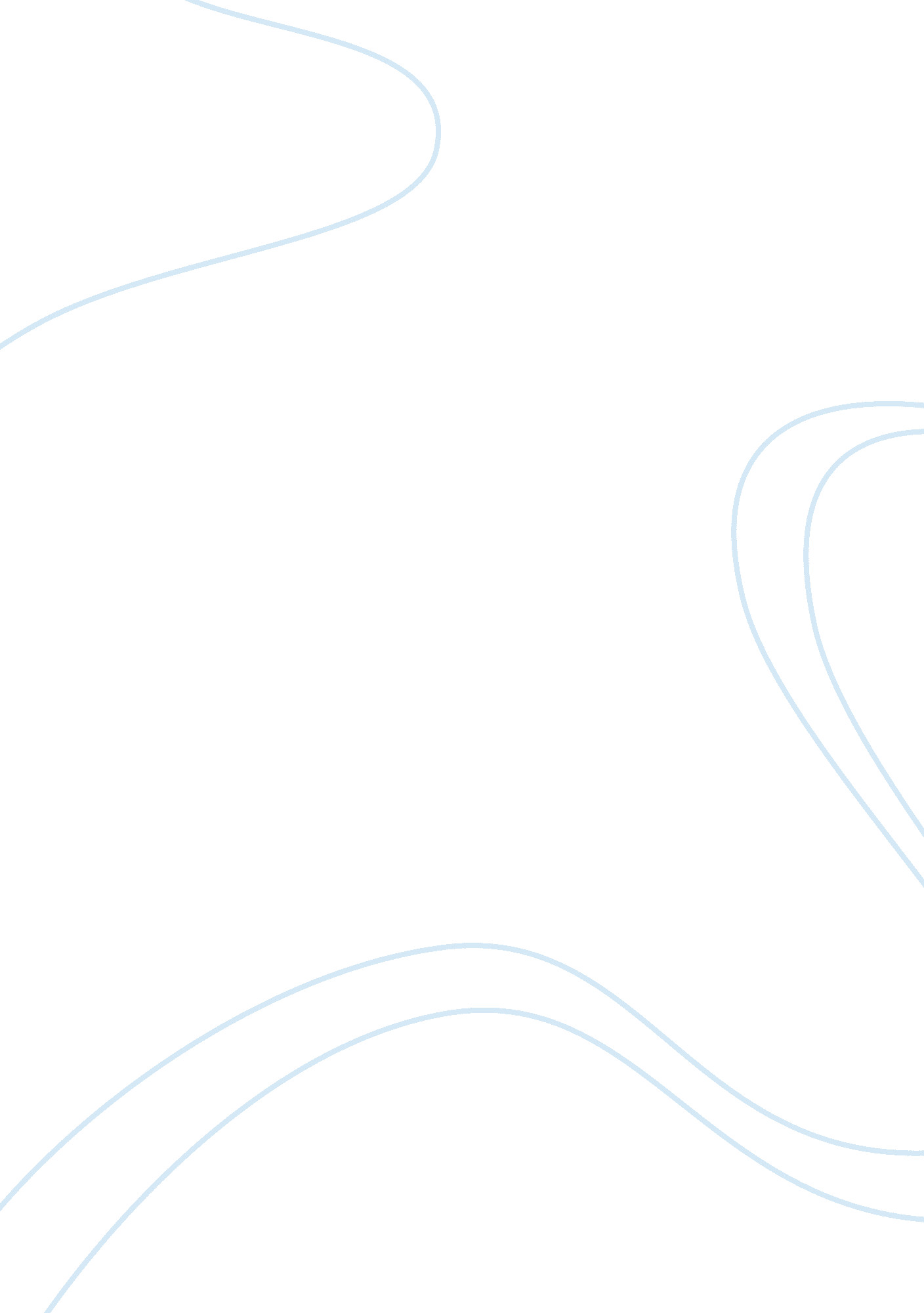 Concept of promoting healthy ageing health and social care essayHealth & Medicine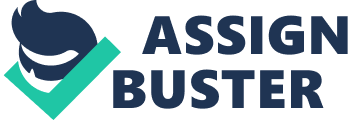 Ageing is non an event that can happen over a period of clip but a procedure which begins at construct and continues throughout the life ( Crandell 1980 ) . Harmonizing to Cheng ( 2006 ) & A ; Baltes ( 1990 ) , ageing is more than the series of biological alterations. Ripening can be defined by gender, category, societal standing, and civilization instead than twelvemonth alone. Ageing is an inevitable and irreversible procedure ( Brown 1994 ) . Shukla and Brooks ( 1996 ) province the constituent of successful ripening. Harmonizing to them successful ageing depends in the capacity of the person to accommodate, version to alterations in the bodily map, to relationships and to alterations in outlook and resources. The paradigm definition of healthy ageing harmonizing to Lin ( 2006 ) , as healthy independency, household, fiscal security, life adaptation, personal growing and friends/relative relationship. Harmonizing to single perceptual experience, ageing is regarded as something unpleasant, utile, and unneeded and above all, unwanted ( Mesec, 2000 & A ; ; Zupancic, 2004 ) Rountree ( 2010 ) describes the ageing procedure. Rountree ( 2010 ) in his article told that as the age increases, the organic structure bit by bit loses the ability to react toenvironmentabuses. This lead to effects on a cellular and molecular degree, such as dislocation of cell organs, membranes and enzymes in the organic structure. In the scientific term, this biological procedure of ripening is called Senescence. Senescence leads to loss of organ revere ; diminishing the ability to react to emphasize ; loss of flexibleness ; decelerating of cognitive procedures ; degenerative joint disease ; diminishing centripetal sharp-sightedness ; loss of tolerance to trouble or temperature alterations ; impaired alimentary soaking up ; worsening immune responses and other alterations. These Physiologic alterations in bend, consequence in an increased hazard for common disease, such as coronary artery disease, diabetes, dementedness, malignant neoplastic disease, degenerative arthritis ( OA ) , autoimmunity and others. Rountree ( 2010 ) describes the assorted internal and external factors that leads to Aging. In molecular degree, everybody tonss of tissue, mundane tonss of tissue harm takes topographic point. This all consequences in the release of free groups. Further will damage DNA and the delicate membranes in our cells and cell organs particularly chondriosomes. The Elaborate system of enzymes will assist us to neutralize free groups and mend the harm to our cells and tissues. As age increases the system of enzymes become inactive and familial look of these enzymes diminutions. This all consequences in relentless weariness, decreased staying power, stiffness and achings and strivings that occur after reasonably everyday exercising. External factors include things like fume, firing organic stuffs, ultrasound ( UV ) radiation and other signifiers of ionising radiation. Even medical look into up or testing trials such as X raies, bone scans and computed axial imaging ( CAT ) scans generate free groups that will ensue in harm of tissue, which leads to long term effects ( Rountee, 2010 ) . Rountee ( 2010 ) besides states that presences of sugar/glucotoxity is besides one of the factors that causes ageing. Every clip we eat tonss of sugar, the chondriosome leaks alots of free groups that damage tissue. Besides, high degree of fruit sugar are converted in the liver to triglycerides. These triglycerides normally pack the liver with fat and hence interfere with insulin sensitiveness. So, glucotoxicity and lipotoxicity will take to increased redness in the organic structure. When we are immature, the inflammatory procedure heals rapidly. The relentless low- class redness induced by bad diets and unhealthy life style actively contributes to the wear and tear of the system over clip ( rountree, 2010 ) . It means toxic chemicals and metals are the root cause of accelerated ripening. Westendorp ( 2006 ) states some of the reasons/ factors that lead to additions in chronic lessening. They are increasing life anticipation along with better sanitation, interventions for infective disease, and improved entree to medical attention, understanding of wellness hazards and modified hazard factors. Research based lifestyle recommendations to keep physical and cognitive verve include womb-to-tomb acquisition and rational stimulation, regular exercising, ongoing societal activities, emphasis reduction patterns, sound slumber with graphic dreaming ; emotional fluidness and look ; regular sexual activity, optimum nutrition with appropriate Calories intake. Kaw & A ; Colleagues ( ) stated that the mortality hazard for people who are non tobacco users, who exercise on a regular basis, have a moderate intoxicant consumption and who have a plasma Vitamin C & gt ; 50 mmol/L ( bespeaking fruit and vegetable consumption of at least five helpings a twenty-four hours ) was the equivalent of being 14 old ages younger in chronological age, compared with people who engaged in none of these behaviors. So that means by following simple four things like exercising, make non smoke, devour low to chair sum of intoxicant, eating an copiousness of fruits and veggies in their repasts will assist to better their opportunities of life thirster and healthier In the scenario, Dorris wellness was all right before the decease of her hubby. She has enjoyed comparatively good wellness over the old ages and have no important episodes of sick wellness. Used to make house keep plants. But after the decease of her hubby she lost involvement, finds hard to get by with mundane life. Dorris wellness was deterioting as she was non eating decently, non keeping hygiene, non making any activity. She has besides become physically frail and was sing mild confusion and freak out. Dorris should be explained the significance of self-care. Traditionally, self-care is defined as activities associated with wellness publicity ( Backman, Hentinen 1999 ; Backman, 2003 ) . She should be encouraged to take part in activities of day-to-day life, such as exercising, nutrition and relaxation, in order to advance or reconstruct their wellness. Stanner and Denny ( 2009 ) has summarised the cardinal findings in relation to some common diseases in ulterior life and provides an overview of dietetic steps that can be put into advancing healthy ripening. Kirkwood ( 2006 ) associated the biological alterations with ageing as a consequence of a long life accretion of molecular harm in the cells and variety meats that constitute the human organic structure, finally interrupting the cells ability to do the energy they need to work. Kirkwood ( 2006 ) besides province that cistrons and perchance foods supply can act upon fix to this harm and diet, lifestyle and environment all have the possible to determine the rate at which harm to cells is accumulated. Harmonizing to National Statistics ( 2004 ) , the morbidity informations from the UK general study indicated that, in 2004, prevalence rates of bosom and go arounding system status were 340 per 1000 population for grownups aged 75 old ages and over compared with 280 per 1000 population. The prevalence rate of long standing musculoskeletal conditions were 296 per 1000 population for grownup aged 75 old ages and over, compared with 274 per 1000 population for grownups aged 65-74 old ages ( Office for National Statistics 2004 ) . NationalHealthService ( NHS ) ( 2007 ) estimated that about 6 in 100 people over the age of 65 will develop some grade of dementedness and this figure increases to about 20 in 100 among those over the age of 85 old ages. Coronary Vascular Disease ( CVD ) and shot are the major cause of decease in aged work forces and adult females ( Stanner and Denny 2009 ) . That means ripening is clearly an of import hazard factor. The younger age group have the similar hazard factor as the older grownups because of fleshiness, dyslipidaemia, Hypertension, smoke, low degree of physical activities and diabetes ( Stanner 2009 ) . World Health Organisation ( 2003 ) clearly mentioned that the diet for the people who have an increased hazard of developing CVD and other chronic disease. That includes diet that is energy-dense, high in fat and salt and low in complex saccharides, fruits and veggies. Stanner ( 2005 ) advised some important nutrient material that will assist in protection against CVD. They are integrating non-hydrogenated unsaturated fatty acids as prevailing signifier of fat, whole grains as the chief signifier of saccharide, an copiousness of fruits and veggies, equal Z 3 fatty acids and non excessively much salt. Besides with diet physical activity, reasonable imbibing wonts, turning away of smoke and care of healthy organic structure weight may forestall bulk instances of CVD in western population. Cognitive diminution is besides the most common disease that occurs in the ulterior portion of life. It means mental damage and dementedness ( Stanner 2009 ) . It occurs as the consequence of chronic degenerative encephalon disease. It has a great impact on a individual liberty and independency. That 's why there is a great demand of forestalling or proroguing cognitive damage ( WHO, 2002 ) . By following many facets of life styles including the increased physical activity rational mental stimulation, turning away of smoke and assorted facets of life have been associated with healthy ripening ( Clarke, 2009 ) . The hazard of cognitive diminution and shot include high consumption of Na ( salt ) , fat, energy and intoxicant. Stanner and Denny ( 2009 ) province that under nutrition and nutritionary lacks in older grownups besides are a beginning of concern in relation to cognitive diminution. The Hazard ofDementiaand Alzheimer 's disease increases as the addition in the degree of sulfur incorporating aminic acids additions. To forestall the hazard of Alzheimer 's disease the Mediterranean diet, which contains plentifulness of fruits and veggies, leguminous plants, unsaturated fatty acids and fish, can be helpful ( Scarmeas, Stern & A ; Tang, 2006 ) . Osteoporosis and arthritis are besides one of the jobs that ageing people has to endure. Stanner and Denny ( 2009 ) mentioned the consciousness sing the bone wellness and bar in osteoporosis. As current figures estimate that one in three adult females and one in 12 work forces over the age of 55 old ages will endure from osteoporosis. In order to forestall osteoporotic break, equal consumptions of Ca and vitamin D are cardinal to guarantee optimisation of peak mass attainment ( Loveridge & A ; Lanham - New, 2009 ) . Lack of vitamin D position is besides one of the causes of falls ( Finch & A ; Doyle, 1998 ) . A diet that contains equal protein and vitamin K is rich in fruits and veggies and low in salt may besides assist to detain bone ageing. Avoiding fleshiness will assist in order to forestall degenerative arthritis and weight loss will move as an effectual manner of cut downing hurting and disablement in patients with knee degenerative arthritis ( Dieppe, 2009 ) . Oral wellness is besides one of the of import points to be kept in head to advance healthy ageing. In the UK 58 % of grownups aged 75 old ages and over have no natural dentitions and rely on dental plates ( Steele, Sheiham & A ; Marcenes, 1998 ) . The older people holding tends to eat un healthy diet holding low in fruit and veggies, low in of import foods such as vitamin C and potentially higher in fat ( Walls, 2009 ) . There are so many factors that will in tooth loss. One of the most common grounds is nutrition on dentitions that result in development of dental cavities and therefore consequence in tooth loss ( Moynehan & A ; Petersen, 2004 ) . The frequence of sugar consumption ( in the signifier of sugar incorporating medical specialty ) is one of the common grounds of holding dental cavities. That 's why dentist normally recommended restricting consumption of sugar incorporating nutrients and drinks to four occasions per twenty-four hours ( Moynehan & A ; Petersen, 2004 ) . Besides some minerals such as Ca, Zn, Mg, Sr and fluoride are involved in remineralisation of dentitions and can assist protect against cavities. Besides Fe, vitamin B12 and foliate may assist in building in the immune system and assist them from unwritten infection and protect unwritten wellness. In the scenario, Dorris have age of 87years. She is populating entirely. Her hubby died some 6 months ago because of MI Core. Earlier when she was populating with her hubby the wellness was good. As shortly her hubby died, she was non at all making anything merely sitting on the chair. She was non at all taking attention of her nutritionary position. She lost 13 kilogram of weight in the past 6 month. Her hubby had a history of MI Core. So she must be advised sing the diet healthy for her bosom, as she is excessively holding a hazard of holding CVD. The diet must incorporate energy-dense, high in fat and salt and low in complex saccharides, fruits and veggies. Besides, she must be encouraged to take part in physical activity, reasonable imbibing wonts, turning away of smoke and care of healthy organic structure weight. 